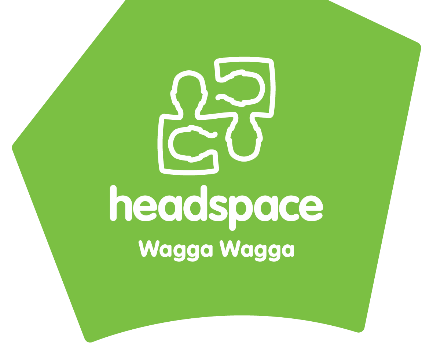 Referral Form Date: Young person’s details:Full Name: Address: Postal Address (If different): DOB     Current Age:     Gender: Do you identify as being Aboriginal or Torres Strait Islander?             Yes                 No Phone Number: Email Address: *Please Note; we must have at least two ways that we can contact you Preferred Contact Person and Phone Number (for appointments only):Services I am interested in: Mental Health Support Drug and AlcoholGPDietician Vocational/Education/Job SeekingOther: Please specify the main reason for seeking help:Service access information:						Do you have an existing GP?                                          Yes  NoDo you have an existing MHTP?                                           Yes  NoAre you linked with any other services?                                 Yes  NoDo you have an existing counsellor?                                      Yes  NoHave you accessed any FPS sessions this calendar year?    Yes  NoRisk: Have you deliberately harmed yourself?          Yes                 No Have you been admitted to the hospital in the last 30 days for Mental Health?          Yes 	       NoHave you thought of ending your life?          Yes               No *If yes to any of the above – Mental Health Line must be advised of on 1800 011 511.         Yes           NoReferrer’s details: Has the young person consented to this referral being made? If the young person is under the age of 14, have the person’s parents or carers given consent?  Name: ________________________________________Organisation: ________________________________________Relationship to Client: ________________________________________Postal Address: ________________________________________Phone Number: ________________________________________Email Address: ________________________________________*Please Note; we will continue to liaise with the client from this point, unless consent is provided from the client.How to submit this form: In Person: Drop into our centre (2/185 Morgan Street, Wagga Wagga)Free Call: 1800 856 572Phone: (02) 6937 9000Fax: (02) 6937 9045Email: myheadspace@headspacewagga.org.auMail: PO BOX 5693, Wagga Wagga BC, NSW 2650Please note: This service is not a crisis service.For any immediate concerns please call Mental Health Line on 1800 011 511This is a 24 hour telephone service, Office Use Only:  	Referral Entered 	Referral Scanned	Client Allocated & Date: _______________